PlíseňSnad  nejčastější kožní onemocnění morčat,přenosné na člověka!!!Příznaky: Vypadaná většinou kruhovitá místa s bílými krustami v srsti,většinou nesvědivá.Nejčastěji začíná kolem očí,uší a nosu.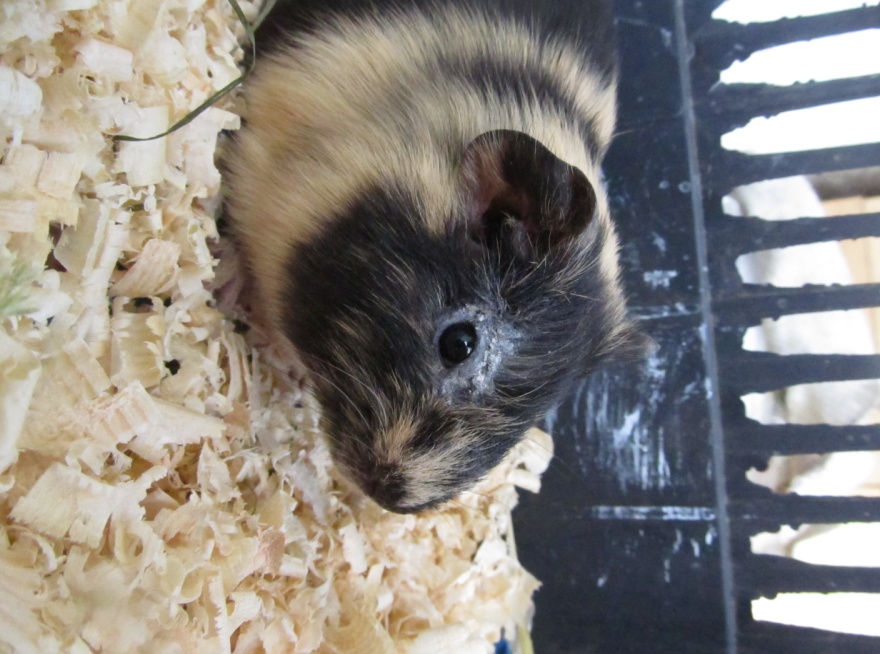 (Madlenka po přinesení ze zverimexu,nehezká plíseň kolem oka)Příčiny:Oslabení imunitního systému (stres,transport,březost apod.)Řešení: Mě se nejvíce osvědčila Chytrá houba Ecosin.Dále pak Imaverol (od veterináře),Imazol,Canesten,Nizoral..Ne všechny výrobky fungují na stejný druh plísně!Chytrá houba EcosinV nejhorším obdobím plísně v mém chovu mi velice pomohla a to i když naprosto nic jiného nezabralo :) Takže na ni nedám dopustit. Já měla 1x20g,takže stačila na jednu koupel čtvrtka lžičky rozpuštěná v menší misce s teplejší vodou. Více o ní na http://www.kralici.cz/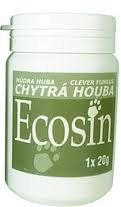 _____________________________________Rozšířené mýty o plísniAneb z vlastní zkušenosti…Zvíře postižené plísní okamžitě izolovat od ostatníchToto je první, často rozšířený názor.. Ale je to blbost :o) Pokud někdo má raději nemocná zvířata oddělená od ostatních – chápu. Ale jinak je to opravdu na nic, pro morče to může býti až strestující a jelikož plíseň je celá o IMUNITĚ,(takže ji klidně mohou mít všechna vaše morčata,ale projeví se to,až právě někdo bude mít oslabenou imunitu.) proto je potřeba morčeti napadenému plísní imunitu podpořit a oddělení od ostatních tedy stejně ničemu nepomůže :o)Desinfikovat,desinfikovat,desinfikovat!Blbost,blbost,blbost! Jak jsem psala výše,plíseň je o imunitě,plíseň je skoro všude,desinfikace či dokonce spálení celého bydlení je k ničemu :o) A platí zde také vše napsáno výše.ZÁVĚRPlíseň je přenosná na člověka,proto dbát řádné hygieně.Morčeti se plíseň projeví jakmile bude mít oslabenou imunitu,tudíž izolace od ostatních postiženého morčáka je k ničemuPOKUD BUDE MÍT VAŠE MORČÁTKO PLÍSEŇ NEPODLÉHEJTE PANICE ! :o)Zajděte k veterináři,pečlivě koupejte a mažte,dbejte na osobní hygienu.